新 书 推 荐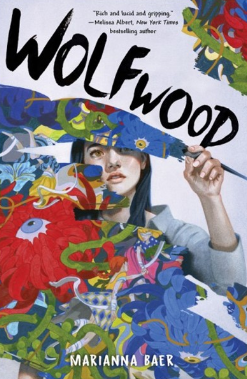 中文书名：《沃尔夫丛林》英文书名：WOLFWOOD作    者：Marianna Baer出 版 社：Abrams代理公司：ANA页    数：384页出版时间：2023年3月代理地区：中国大陆、台湾	审读资料：电子稿类    型：YA青春文学著名的隐居艺术家佐伊·塞拉病倒后她的女儿因迪戈决定自己拿起画笔完成妈妈未完成的重磅作品《沃尔夫丛林》以维系生活这幅画把因迪戈带到一个危险的丛林中，那里有一支畸形的植物大军正在折磨画中的女孩们因迪戈一次又一次地进入沃尔夫丛林，幻想和现实之间的界限开始变得模糊当因迪戈意识到她所对抗的怪物的真实面目时，可能已经太晚了——怪物可能会赢……纽约艺术界的魅力与神奇丛林沃尔夫的危险交织在一起创造了一个非常适合The Hazel Wood书迷的故事故事围绕一个年轻的女艺术家和她的母亲之间的关系展开以细腻的感知讲述了创伤如何影响几代人作者用强有力的第一人称将读者拉入因迪戈的脑中感受她的绝望、自责和焦虑本书充满情感悬念倒叙的手法让人沉浸其中聪明又固执的因迪戈会如何应对多重困境？她能否在痛苦中找到出路，拯救自己，拯救妈妈？假如你是因迪戈，你会怎么做？内容简介：17岁的因迪戈努力平衡学业和工作以维持生计。她的母亲佐伊·塞拉的作品——令人不安且充满暴力的系列水彩画《沃尔夫丛林》饱受赞誉，让佐伊在90年代的艺术界大放异彩。虽然这些作品是画廊和艺术买家的最爱，但佐伊一直没有完成该系列。环境和长期不良的健康状况使佐伊虚弱得像“灰色铅笔画”画出来的一样。了解到母亲的身份对妈妈事业的影响后，因迪戈不禁自责。自从她妈妈崩溃后，两人一直勉强维持着生活。一个画廊老板为佐伊提供了一个机会——办一场她的一直没有完成的《沃尔夫丛林》系列的复兴展，因迪戈认为这是一个重新让生活稳定下来的机会，然而，佐伊拒绝为继续接触这些画，她说她不能回到沃尔夫丛林，所以因迪戈决定自己拿起画笔。因迪戈能够模仿妈妈的绘画风格，但是绘画使因迪戈进入了危险的沃尔夫丛林，那里有一支怪异畸形的植物大军正在与一帮女孩进行激烈的战斗。沃尔夫丛林的世界吞噬了因迪戈，她原本以为这是睡眠不足引起的发烧，导致她神志不清，但是在沃尔夫丛林留下的伤口在现实世界中也依然存在，因迪戈这才发现，她的母亲可能有充分的理由不想和沃尔夫丛林扯上关系。当因迪戈一次又一次地进入沃尔夫丛林时，幻想和现实之间的界限变得模糊。她不得不保护她擅自代替妈妈画画的秘密，让自己保持清醒，同时还要应对自己对画廊老板的儿子凯的好感。在因迪戈进入沃尔夫丛林的情节中穿插着20世纪80年代的小插曲，揭开了佐伊的过去，最不祥的是她可怕的绘画背后隐藏的现实创伤。当因迪戈意识到她所对抗的怪物的真正性质时，可能已经太晚了，怪物可能会赢得这场战斗。本书卖点：【阴谋和魔法】纽约艺术界的魅力与神奇的沃尔夫丛林的危险相融合，创造了一个非常适合《The Hazel Wood》等书的粉丝的故事。【绝佳好评】贝尔与Abrams合作的第一本书《奎因的不可思议生活》获得了PW的星级评论。Booklist称赞说：“奎恩为拼凑谜题而进行的坚定斗争以令人信服的方式推动了叙事的发展，想要读一些发人深省的内容的读者会被吸引。”【强大的女性联系】《沃尔夫丛林》的故事围绕着一位年轻的女艺术家和她母亲之间的关系以及创伤如何在几代人之间回荡展开。作者简介：玛丽安娜·贝尔（Marianna Baer）是《奎恩不可思议的生活》（The Inconceivable Life of Quinn）的作者，《出版商周刊》在星级评论中评论说，这本书“对现实生活与莫名其妙的事物之间的碰撞进行了细腻、复杂和令人着迷的探索”。她毕业于佛蒙特艺术学院，拥有儿童和青少年写作的硕士学位。她住在纽约布鲁克林。媒体评价：“因迪戈聪明、富有同情心、固执，她决心摆脱目前的贫困。读者会欣赏她的胆识。此外，她的周围有许多栩栩如生、丰富多彩的人物。此外，在这个完全原创的故事中，她身边有许多支持她和让她面临挑战的人物。”——Booklist“贝尔的故事描述丰富，悬念迭起；虽然有些重复的时刻也会拖慢节奏，但引人入胜的细节和线索会让读者不停地读下去。塞拉夫妇是白人，配角中存在种族多样性。”——Kirkus“本书对创伤进行了敏感的探讨——无论是因迪戈在无家可归时的暴力遭遇，还是她母亲的黑暗事件，都通过倒叙的方式呈现出来，继续照顾保护生病的母亲的艰辛则以复杂而富有同情心的方式表达出来。正在寻找一个充满情感悬念、人物驱动的故事的读者应该读一读这本书。”——《儿童图书中心会刊》（Bulletin of the Center for Children's Books）谢谢您的阅读！请将回馈信息发至：Echo Xue（ 薛肖雁）----------------------------------------------------------------------安德鲁﹒纳伯格联合国际有限公司北京代表处北京市海淀区中关村大街甲59号中国人民大学文化大厦1705室 邮编：100872Email: echo@nurnberg.com.cn    电话：010-82449185传真：010-82504200网址：www.nurnberg.com.cn（获取最新书讯）微博：http://weibo.com/nurnberg豆瓣小站：http://site.douban.com/110577/抖音号：安德鲁读书微信订阅号：安德鲁书讯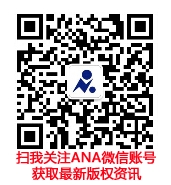 